Town of NorwellBoard of Assessors345 Main Street Norwell, MA 02061(781) 659-8012 Request For a Certified List of AbuttersRequired By Department:	Board of Selectmen		Board of Health		Highway / Tree & Grounds	Board of Appeals		Planning Board		Town Clerk	Building Department		Conservation Commission	Requested By:											Email:												Telephone:					 Fax:							Property Location: Map(s):			 Block(s):		 Lot(s):		Property Address:											Owner of Record:											Purpose of List:											(Example: Liquor License, Class II Auto, Junk Dealer, Special Permit, Subdivision, OSRD, Scenic Road, etc.)Requirement: 100-ft. Radius		300-ft. Radius			500-ft. Radius				Direct Adjoining			Street Approval		Board of Assessor’s Office				Date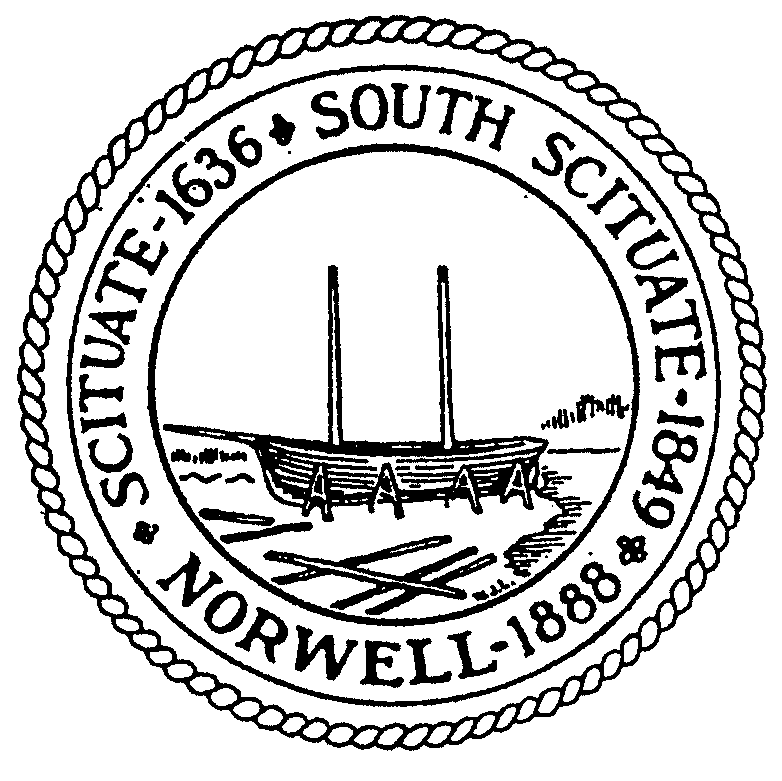 